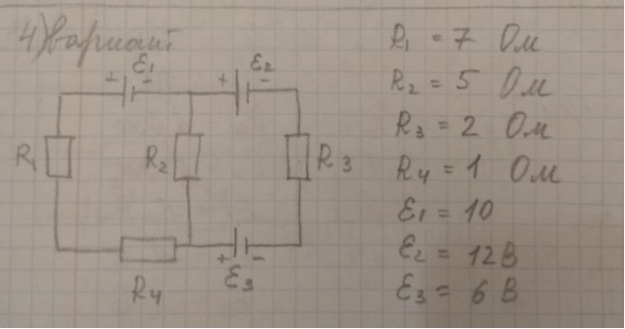 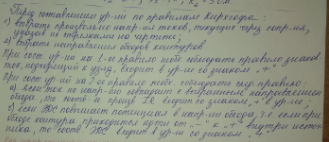 Три батареи с ε1 = 10 В, ε2 = 12 В, ε3 = 6 В включены в цепь (смотрите рисунок). R1 = 7 Ом, R2 = 5 Ом, R3 = 2 Ом, R4 = 1 Ом. Найти токи в каждой ветви цепи.